ICTで変わる介護現場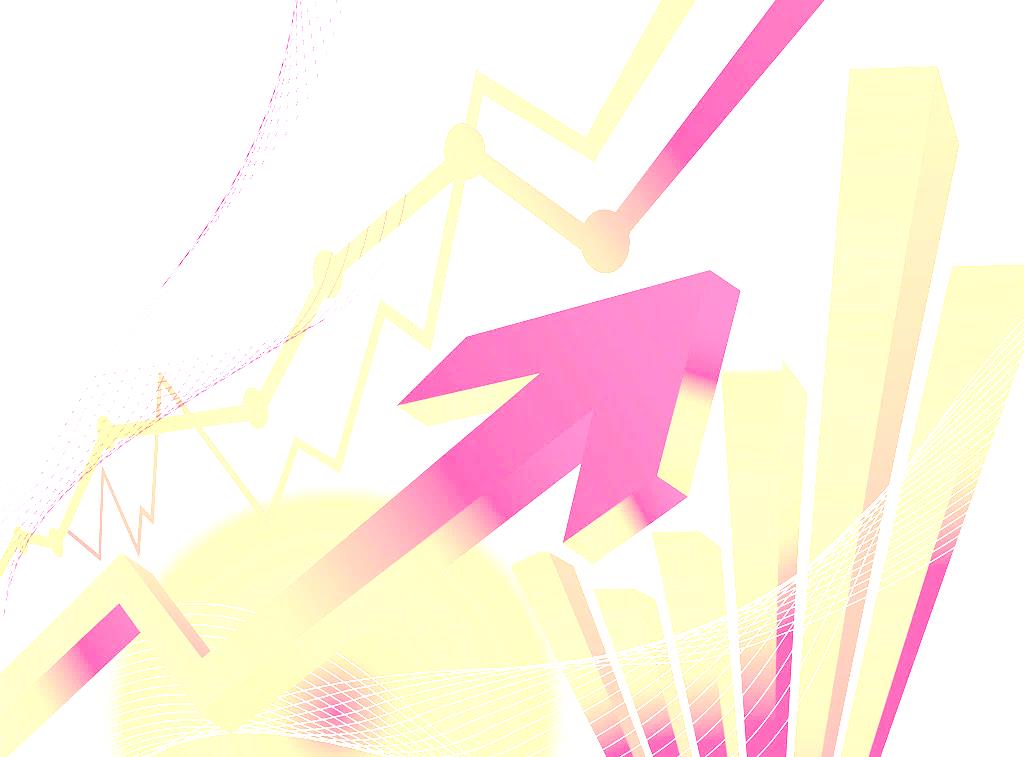 成果報告会・体験セミナー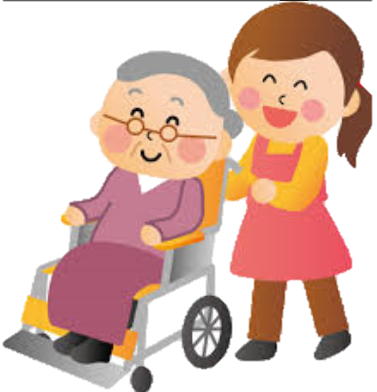 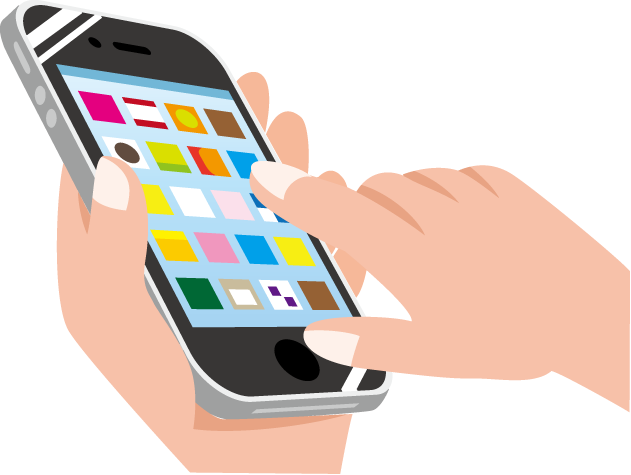 ■開催概要■プログラム（成果報告会）■プログラム（体験セミナー）参加申込み票ICTを活用した介護サービスの産業化を通じたまちづくり事業成果報告会・体験セミナー・開催日時　　平成28年3月25日（金）　　　①成果報告会　　　　　　14:00～16:00　　　②体験セミナー　　　　　　　13:30～14:30、14:50～15:10、16:00～16:30　・開催場所　　　ホテルアトールエメラルド宮古島　　　2Ｆ漲水の間（成果報告会）、櫂の間（体験セミナー）　・送信先：宮古島市高齢者支援課　　　　ＦＡＸ：0980-73-1965　　 E-Mail: kaigo.fuka@city.miyakojima.lg.jp※この用紙のみFAX及びメール送信してください。　　　　　　　　　　　　　  　　所　属：　　　　　　　　　　　　　　　　　　　　　　　　　　　　  　連絡先：　　　　　　　　　　　　　　　参加者名（参加されるプログラムに○を記載して下さい）　　　　平成２８年３月２４日（木）17:00までに申込みお願いします。 (※当日会場持参可)【日　時】2016年3月25日(金) 13:30 ～ 16:30成果報告会	: 14:00～16:00体験セミナー	: 13:30～14:30、14:50～15:10、16:00～16:30【場　所】ホテルアトールエメラルド宮古島 2階 漲水の間（成果報告会）、櫂の間（体験セミナー）【主　催】宮古島市、社会福祉法人沖縄県社会福祉事業団	（「ICTを活用した介護サービスの産業化を通じたまちづくり事業」委託先）【参加費】無料【参加申込】宮古島市HP（http://www.city.miyakojima.lg.jp/）より参加申込用紙をダウンロードの上、FAX、Eメールでお申込みください※当日会場持参可【問合せ先】電話：0980-73-1964　宮古島市役所福祉部高齢者支援課（担当：嵩里）　Eメール：kaigo.fuka@city.miyakojima.lg.jpごあいさつ14:00-14:10開会のあいさつ宮古島市福祉部長　譜久村　基嗣セッション
プログラム14:10-14:50ICTを活用した介護サービス実証事業の成果報告	社会福祉法人沖縄県社会福祉事業団	社会福祉法人サンシャイン会ﾊﾟﾈﾙ
ﾃﾞｨｽｶｯｼｮﾝ15:10-16:00金城　敏彦　  社会福祉法人沖縄県社会福祉事業団　理事長川西　基雄　　社会福祉法人サンシャイン会　理事長堀田　慎一    国際福祉医療経営者支援協会	代表理事	　　伊志嶺　博司  社会福祉法人みやこ福祉会みやこ学園理事長/総合施設長　神成　淳司　  慶應義塾大学　環境情報学部　准教授（コーディネーター）・13:30～14:30・14:50～15:10(成果報告会休憩中)・16:00～16:30左記時間帯に随時実施します。本事業で使用した「状態把握システム」を手に取って、入力業務を体験できます。NO氏　名役職・職種成果報告会体験セミナー体験セミナー体験セミナーNO氏　名役職・職種成果報告会13:30-14:3014:50-15:1016:00-16:30１２３４５